OBEC ZÁBOŘÍ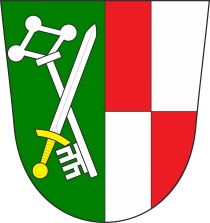 Zveřejněna je upravená verze dokumentů z důvodu dodržení přiměřenosti rozsahuzveřejňovaných osobních údajů podle zákona č. 101/2000 Sb., o ochraně osobních údajů a o změně některých zákonů, ve znění pozdějších předpisů. Plné znění je k nahlédnutí na OÚVýsledky projednání zastupitelstva na zasedání č. 16 konaném dne 13. 3. 2024 od 18.00 hodin na OÚ ZáboříPřijatá usneseníUsnesení č. 130/24ZO určuje ověřovatele zápisu: Michala Běleho a Tomáše Cibulku a zapisovatelku Blanku Potůčkovou.Usnesení č. 131/24OZ schvaluje následující rozšířený program 16. zasedání:Zahájení zasedání, určení zapisovatele a ověřovatelů zápisuSchválení programuKontrola usneseníVishay - návrh na projednání o zrušení platby za neomluvený termín při pronájmu tělocvičnyLetní pečení prasat – určení pořadatele a stanovení nákladů, které ponese obecFokus Písek – žádost o finanční dar 5 000 KčNabídka směny obecního pozemkuFVE na MŠ Záboří – výběrové řízení na dodavateleCOOP Sušice – žádost o dotaci z programu JČ kraje – obchůdek 2021+ Pódium do areálu Pod lípou Výměna toalety – holičství + ordinace v budově pošty Nové parcely U Vůsovky – vytyčení hranic jednotlivých parcel na místě Žádost o pronájem obecního pozemkuŽádost o dotaci na dostavbu kanalizaceRůzné Usnesení č. 132/24ZO schvaluje zápis a plnění usnesení z 15. zasedání ZO ze dne 24. 1. 2024.Usnesení č. 133/24OZ zamítá návrh firmy Vishay electronic, s.r.o., na projednání o zrušení platby za neomluvený termín 28. 12. 2023 od 16.00 hodin do 17.30 hodin  při pronájmu tělocvičny Záboří z důvodu stanovených rovných pravidel pro všechny nájemce tělocvičny Záboří.Usnesení č. 134/24OZ schvaluje jako pořadatele letní soutěže v pečení prasat dne 3. 8. 2024 Pod Lípou, pana Michala Běleho. Obec jako spolupořadatel zaplatí 35 ks zástěr pro soutěžní týmy a 3 bannery pro propagaci akce.Usnesení č. 135/24ZO schvaluje finanční dar pro Fokus Písek, z.ú., Kollárova 485, IČO 256387769, na rok 2024 ve výši 5 000 Kč a podepsání darovací smlouvy.Usnesení č. 136/24OZ zamítá nabídku pana Petra Majera na směnu jeho pozemku p.č. 848/1 o výměře 3 729 m2 a obecního pozemku p.č. 443 o výměře 24 194 m2 z důvodu nedostatečnosti nabídky, která neobsahuje žádný materiál, na základě kterého by bylo možné zodpovědně s péčí řádného hospodáře posoudit, zda mají pozemky při rozdílných výměrách stejnou hodnotu.Usnesení č. 137/24OZ schvaluje zhotovitelem veřejné zakázky s názvem: Instalace FVE na budově MŠ Záboří firmu Sun Pi s.r.o. z Písku, IČO 25151622. Firma předložila nejnižší nabídku 1 297 604 Kč.Usnesení č. 138/24ZO zamítá podání žádosti o dotaci z programu Jihočeského kraje s názvem Obchůdek 2021+ z důvodu nutnosti spoluúčasti obce ve výši minimálně 20% nákladů.Usnesení č. 139/24OZ schvaluje nákup nákladního přívěsu o rozměrech 7 x 2,5 metru, který bude sloužit jako pódium pro účely obce Záboří, za cenu maximálně 70 000 Kč. Usnesení č. 140/24Zastupitelstvo obce schvaluje výměnu toaletní mísy a vymalování místnosti WC budově č.p. 87, v chodbě mezi čekárnou ordinace obvodního lékaře a kadeřnictvím.Usnesení č. 141/24OZ schvaluje zaměření, vytyčení hranic, označení nových parcel a zajištění zápisu do katastru nemovitostí firmou Štěpánka Volná, Geodetické práce Příbram.Usnesení č. 142/24OZ vyhlašuje záměr na pronájem 24 m2 z obecního pozemku p. č. 861/2 na základě žádosti pana Pavla Švejcara, Záboří č.p. 104.Usnesení č. 143/24OZ schvaluje podání žádosti o dotaci na dostavbu zábořské kanalizace. Podání žádosti zajistí firma Universal Solutions z Písku.Usnesení č. 143/24OZ schvaluje příspěvek na velikonoční zábavu, která se bude konat dne 30. 3. 2024 v Zábořské hospůdce ve výši 5 000 Kč.Starosta Michal Říšský, v. r.